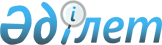 Об утверждении Плана по управлению пастбищами и их использованию по Зерендинскому району на 2017-2018 годы
					
			Утративший силу
			
			
		
					Решение Зерендинского районного маслихата Акмолинской области от 25 декабря 2017 года № 18-148. Зарегистрировано Департаментом юстиции Акмолинской области 29 декабря 2017 года № 6268. Утратило силу решением Зерендинского районного маслихата Акмолинской области от 16 мая 2018 года № 23-186
      Сноска. Утратило силу решением Зерендинского районного маслихата Акмолинской области от 16.05.2018 № 23-186 (вводится в действие со дня официального опубликования).

      Примечание РЦПИ.

      В тексте документа сохранена пунктуация и орфография оригинала.
      В соответствии с подпунктом 15) пункта 1 статьи 6 Закона Республики Казахстан от 23 января 2001 года "О местном государственном управлении и самоуправлении в Республике Казахстан", статьей 8 Закона Республики Казахстан от 20 февраля 2017 года "О пастбищах", Зерендинский районный маслихат РЕШИЛ:
      1. Утвердить прилагаемый План по управлению пастбищами и их использованию в Зерендинском районе на 2017-2018 годы.
      2. Настоящее решение вступает в силу со дня государственной регистрации в Департаменте юстиции Акмолинской области и вводится в действие со дня официального опубликования.
      "СОГЛАСОВАНО"
      "25" декабря 2017 год План по управлению пастбищами и их использованию по Зерендинскому району на 2017-2018 годы
      1. Схема (карта) расположения пастбищ на территории Зерендинского района в разрезе категорий земель, собственников земельных участков и землепользователей на основании правоустанавливающих документов (приложение 1 к Плану по управлению пастбищами и их использованию по Зерендинскому району на 2017-2018 годы).
      2. Приемлемые схемы пастбищеоборотов (приложение 2 к Плану по управлению пастбищами и их использованию по Зерендинскому району на 2017-2018 годы).
      3. Карта с обозначением внешних и внутренних границ и площадей пастбищ, в том числе сезонных, объектов пастбищной инфраструктуры (приложение 3 к Плану по управлению пастбищами и их использованию по Зерендинскому району на 2017-2018 годы).
      4. Схема доступа пастбищепользователей к водоисточникам (озерам, рекам, прудам, копаням, оросительным или обводнительным каналам, трубчатым или шахтным колодцам) составленную согласно норме потребления воды (приложение 4 к Плану по управлению пастбищами и их использованию по Зерендинскому району на 2017-2018 годы).
      5. Схема перераспределения пастбищ для размещения поголовья сельскохозяйственных животных физических и (или) юридических лиц, у которых отсутствуют пастбища, и перемещения его на предоставляемые пастбища (приложение 5 к Плану по управлению пастбищами и их использованию по Зерендинскому району на 2017-2018 годы).
      6. Схема размещения поголовья сельскохозяйственных животных на отгонных пастбищах физических и (или) юридических лиц, не обеспеченных пастбищами, расположенными при селе, сельском округе (приложение 6 к Плану по управлению пастбищами и их использованию по Зерендинскому району на 2017-2018 годы).
      7. Календарный график по использованию пастбищ, устанавливающий сезонные маршруты выпаса и передвижения сельскохозяйственных животных (приложение 7 к Плану по управлению пастбищами и их использованию по Зерендинскому району на 2017-2018 годы). Схема (карта) расположения пастбищ на территории Зерендинского района в разрезе категорий земель, собственников земельных участков и землепользователей на основании правоустанавливающих документов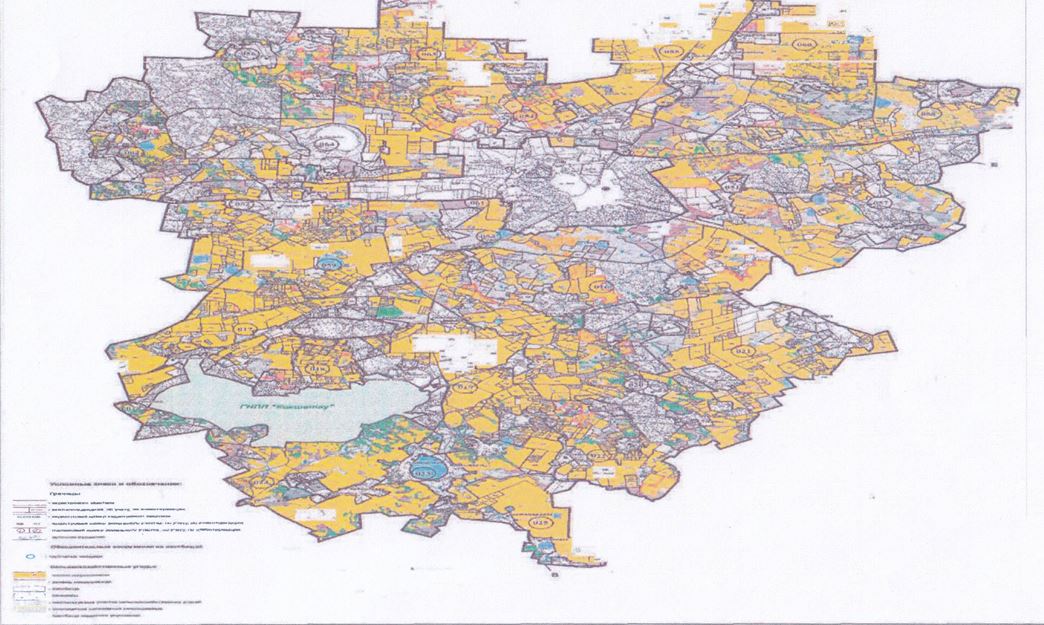  Список землепользователей земельных участков, прилагаемый к схеме (карте) расположения пастбищ Зерендинского района Приемлемые схемы пастбищеоборотов
      Примечание: 1, 2, 3, 4 - очередность использования загонов в году. Карта с обозначением внешних границ и площадей пастбищ, в том числе сезонных, объектов пастбищной инфраструктуры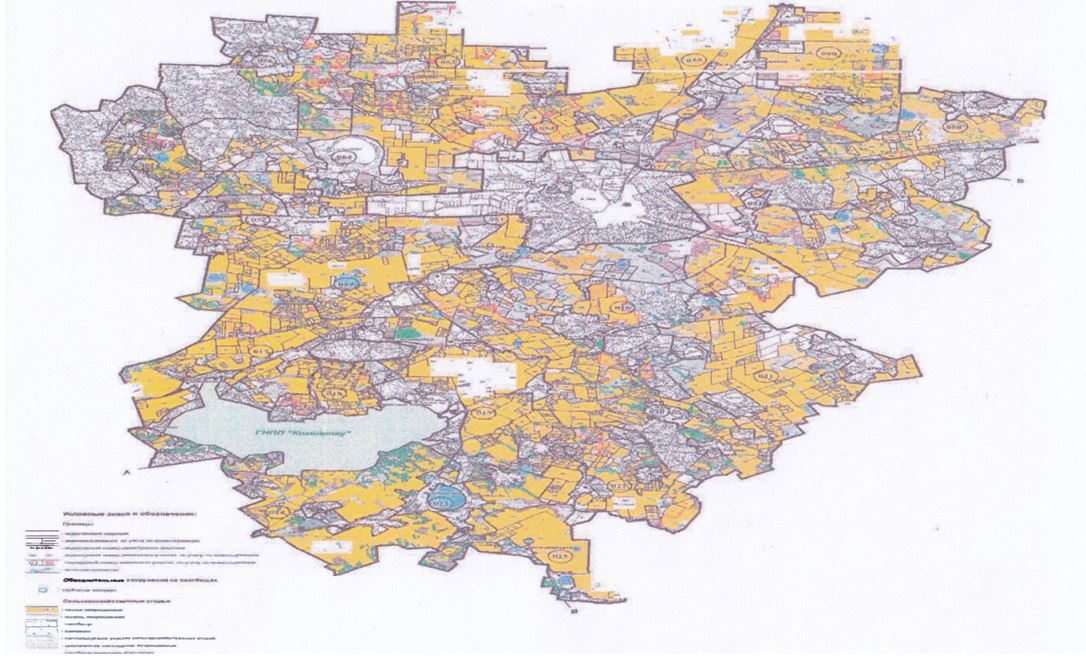 
      Площадь пастбищ по Зерендинскому району на землях сельскохозяйственного назначения 154481 гектаров, на землях населенных пунктов 77952 гектаров, на землях лесного фонда 3601 гектаров, на землях запаса 25397 гектаров. Схема доступа пастбищепользователей к водоисточникам (озерам, рекам, прудам, копаням, оросительным или обводнительным каналам, трубчатым или шахтным колодцам) составленную согласно норме потребления воды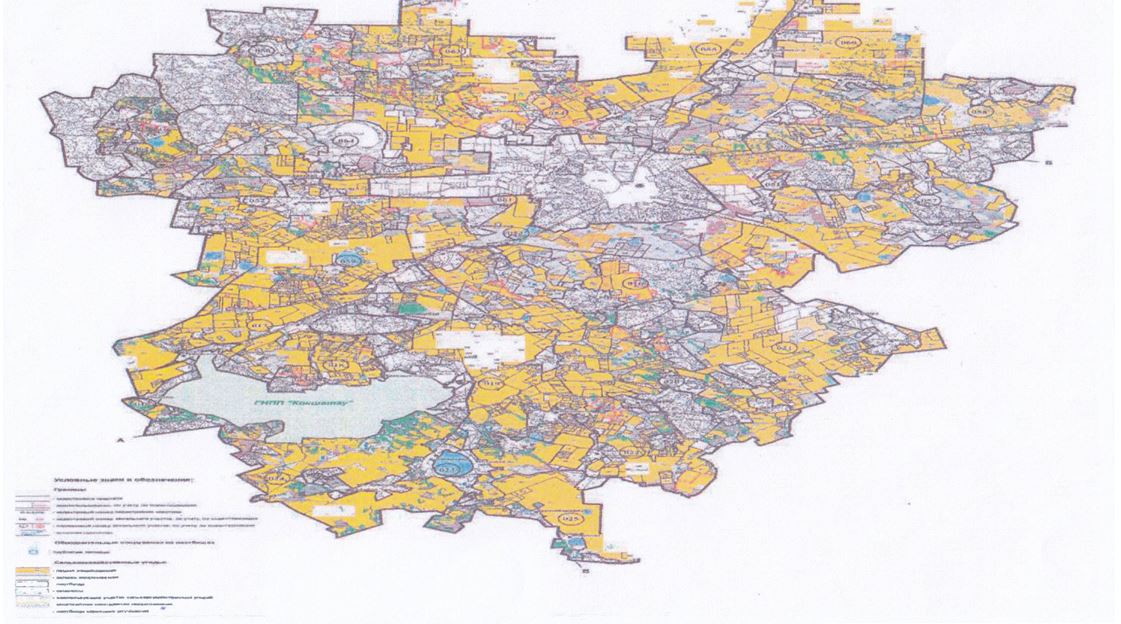 
      Среднесуточная норма потребления воды на одно сельскохозяйственное животное определяется в соответствии с пунктом 9 Правил рационального использования пастбищ, утвержденных приказом Заместителям Премьер-Министра Республики Казахстан – Министра сельского хозяйства Республики Казахстан от 24 апреля 2017 года № 173 (зарегистрировано в Реестре государственной регистрации нормативных правовых актов за № 15090).
      Оросительных или обводнительных каналов на территории района не имеется. Схема перераспределения пастбищ для размещения поголовья сельскохозяйственных животных физических и (или) юридических лиц, у которых отсутствуют патбища, и перемещения его на предоставляемые пастбища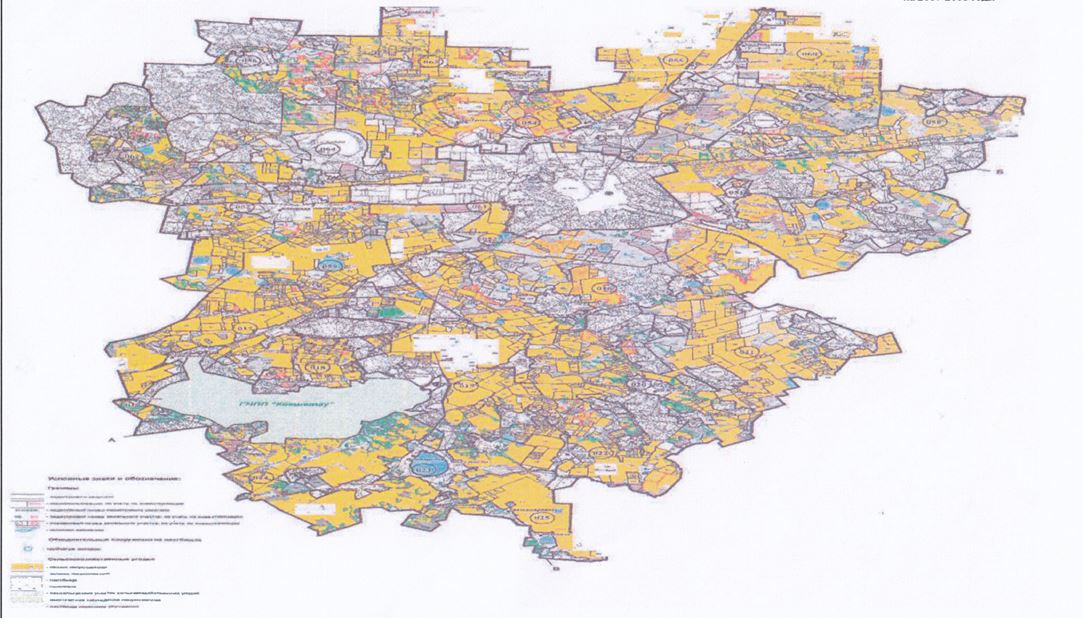  Схема размещения поголвья сельскохозяйственных животных на отгонных пастбищах физических и (или) юридических лиц, не обеспеченных пастбищами, расположенными при селе, сельском округе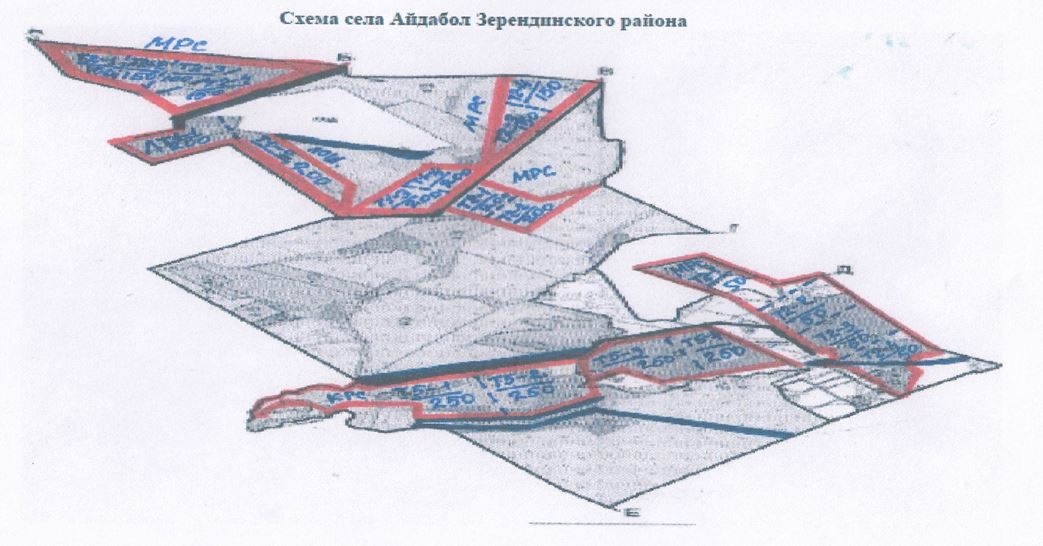 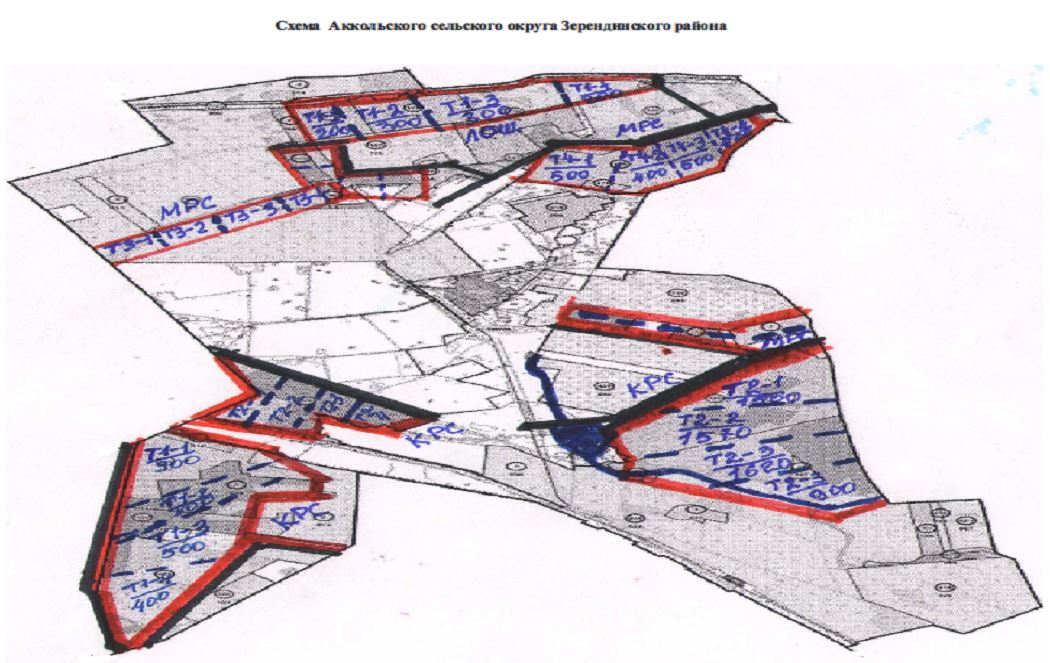 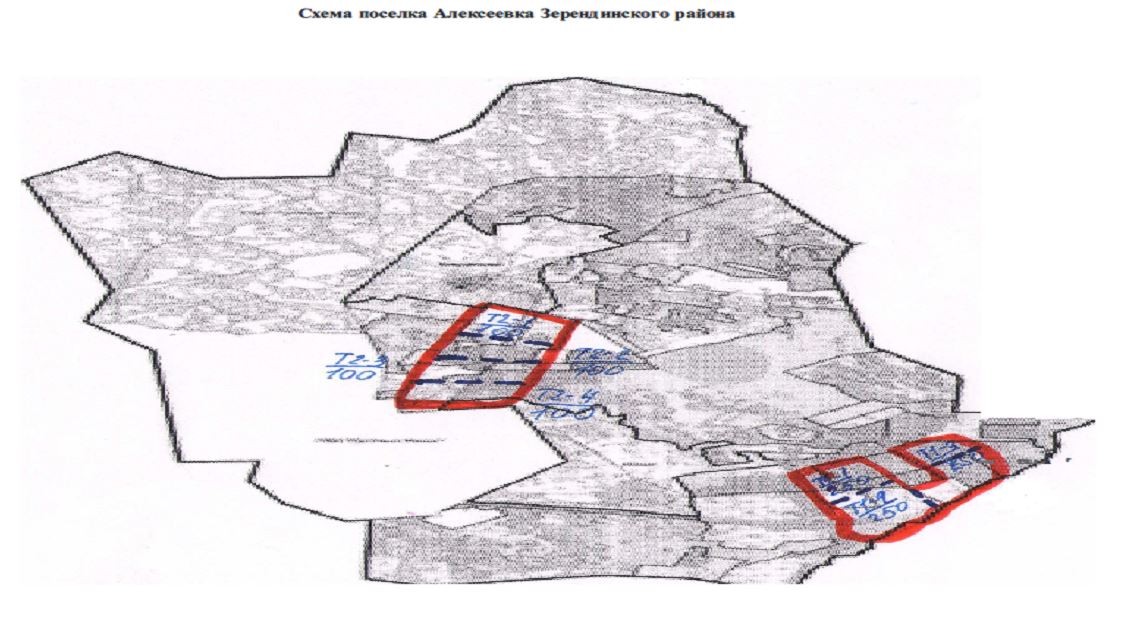 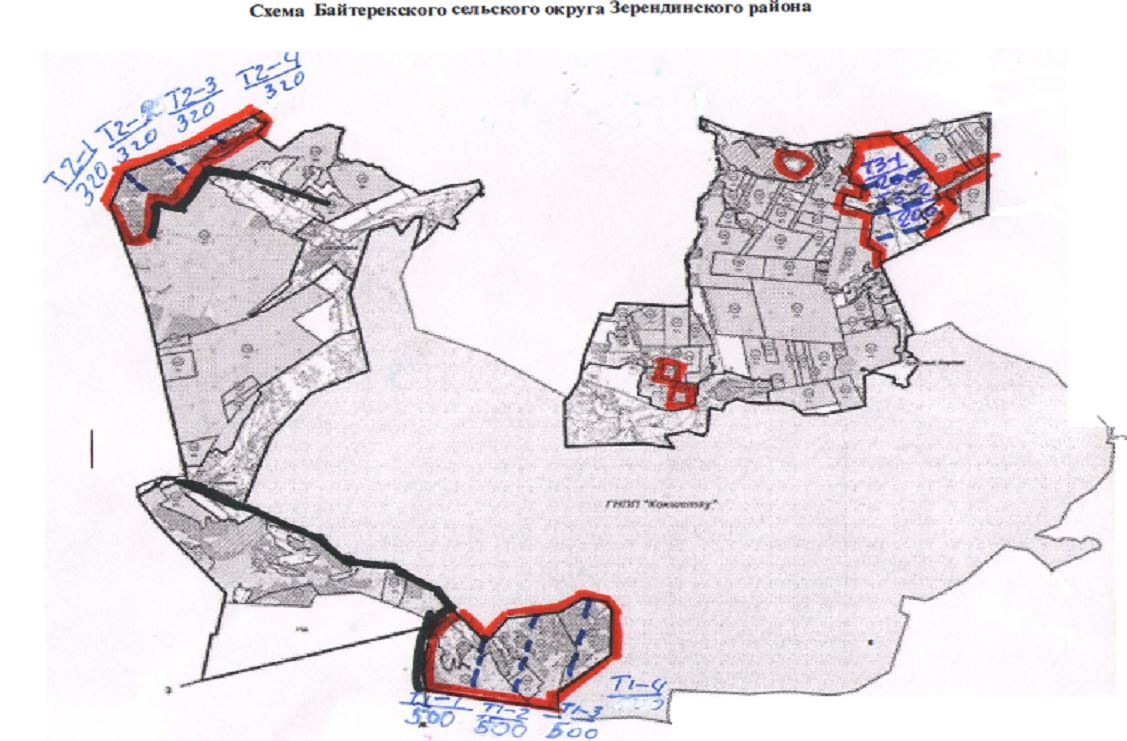 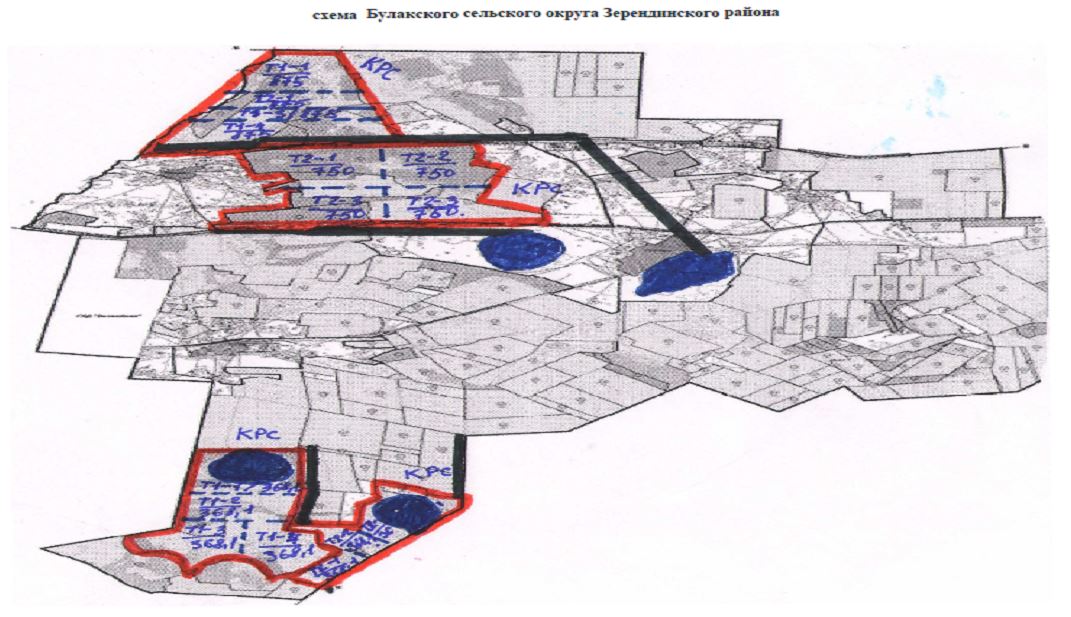 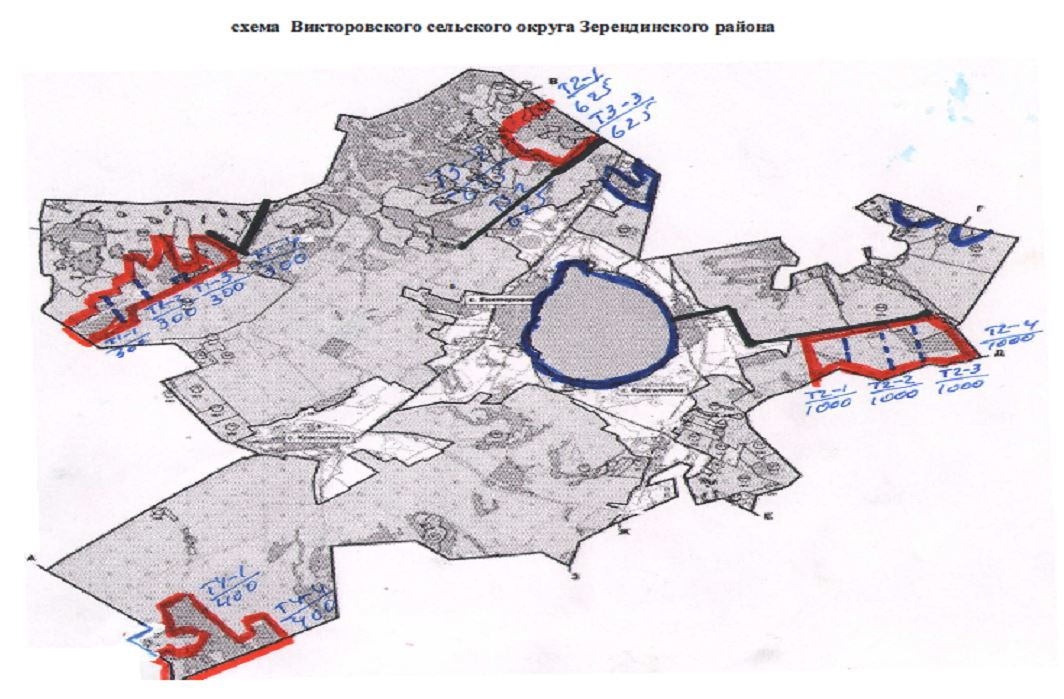 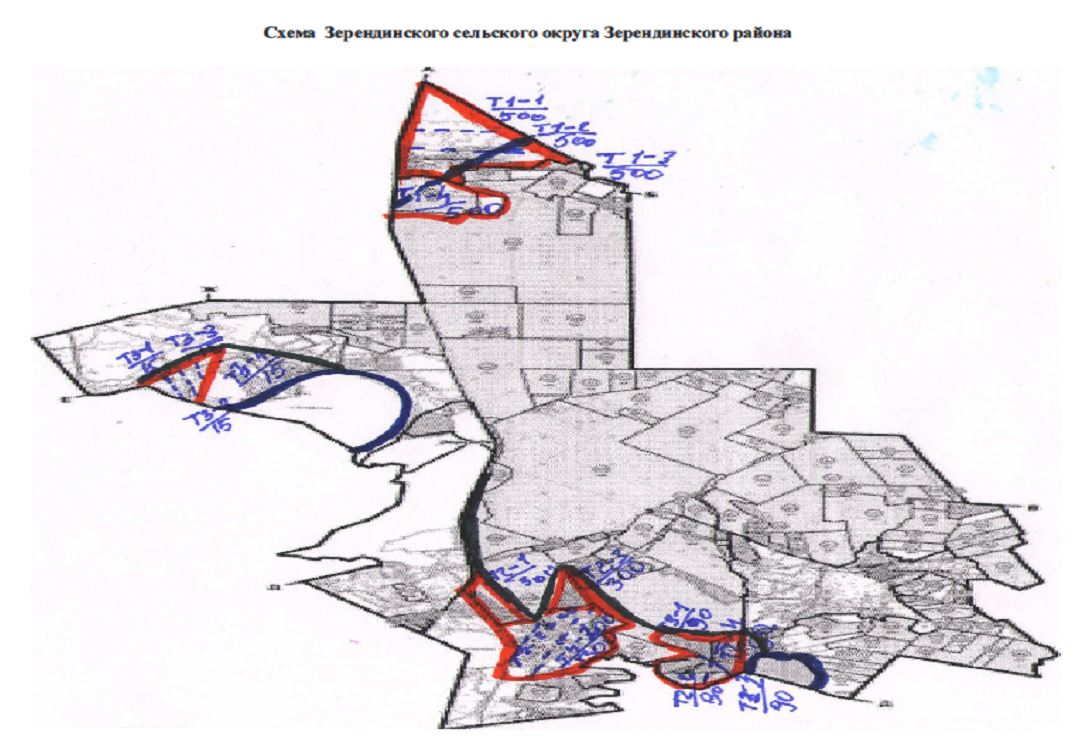 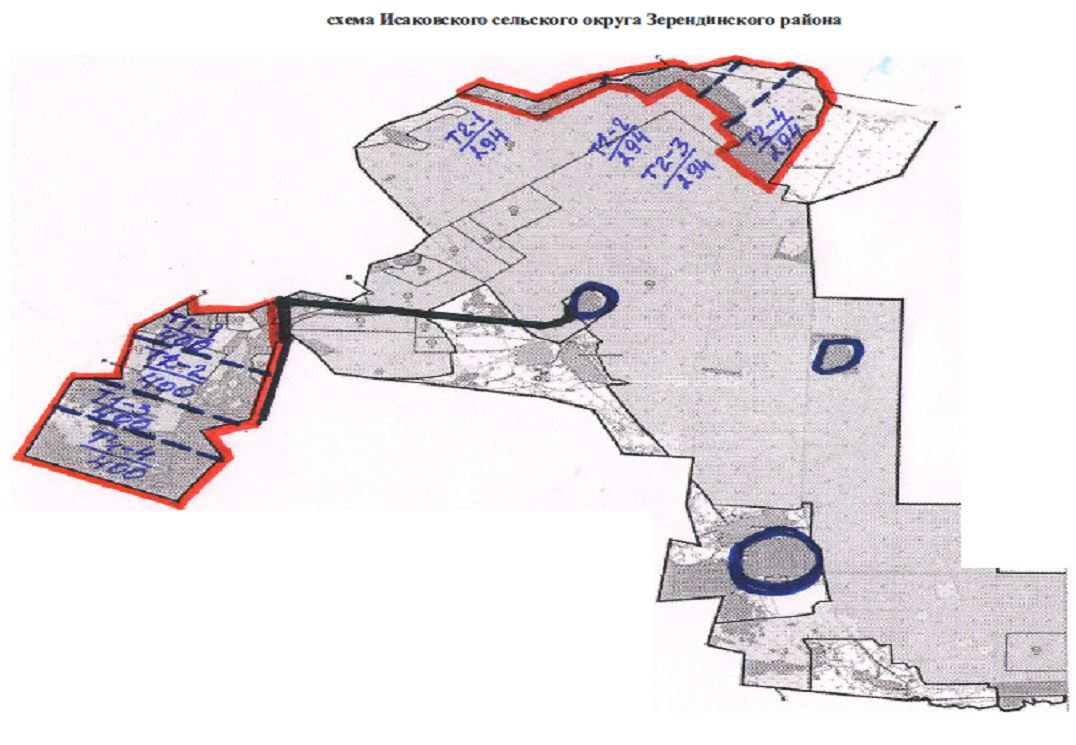 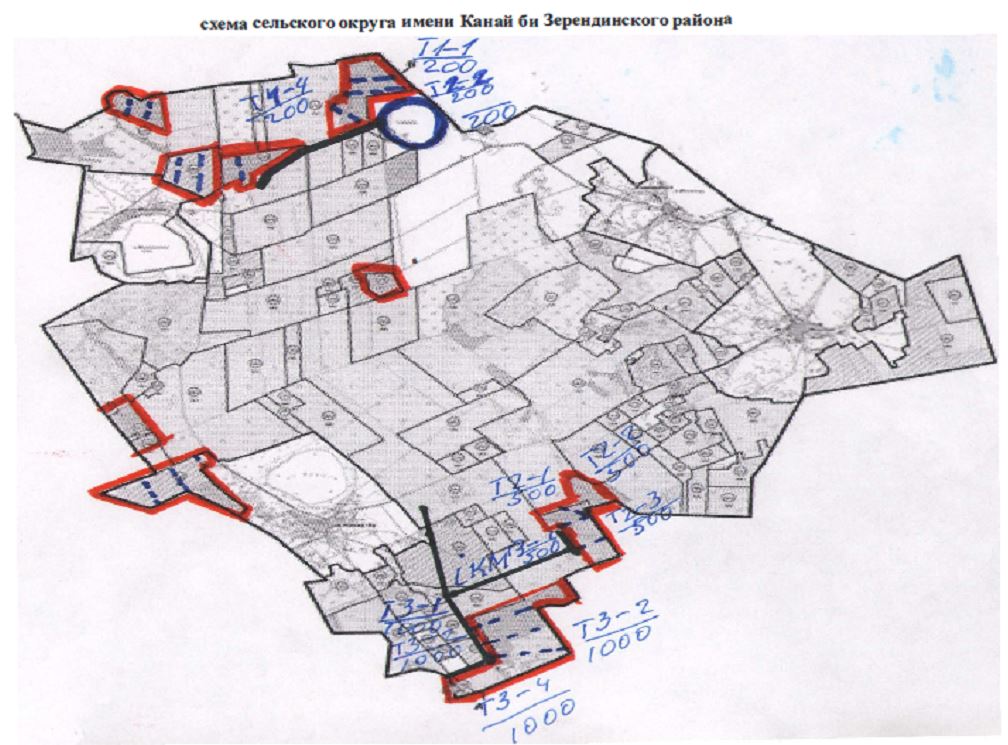 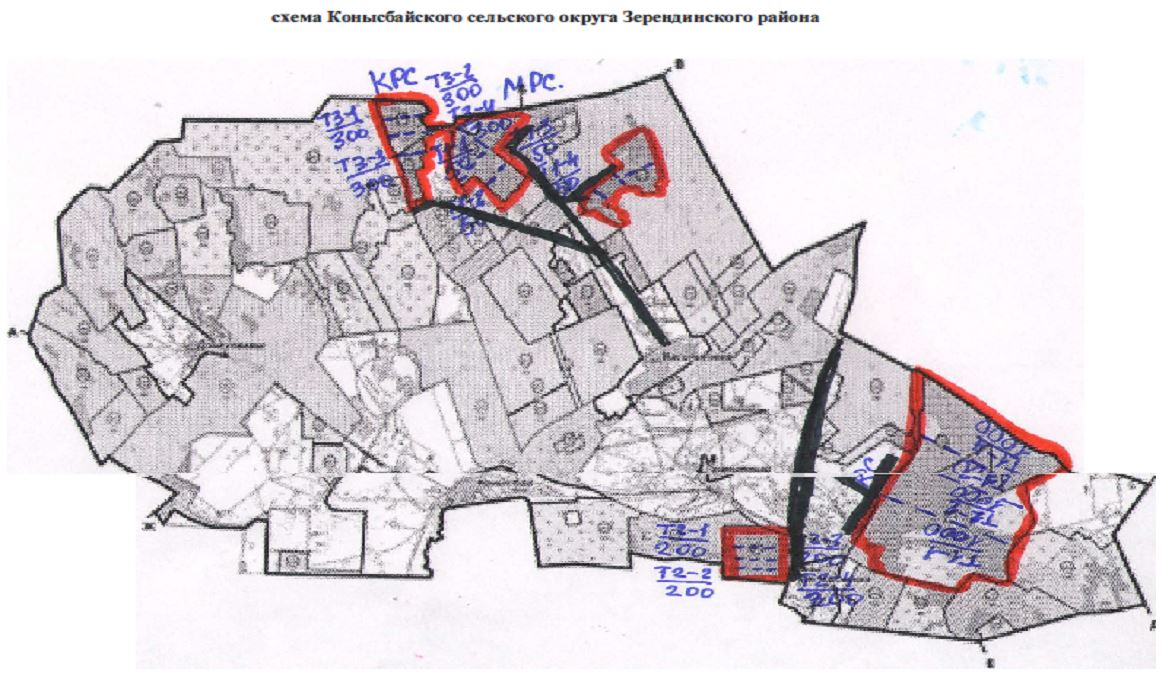 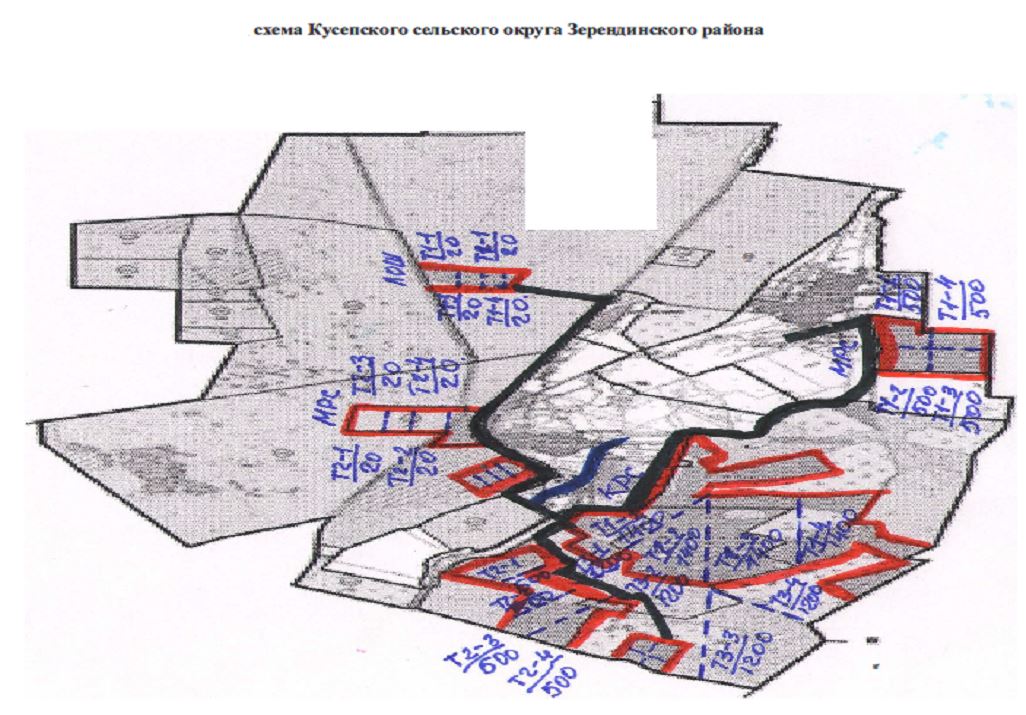 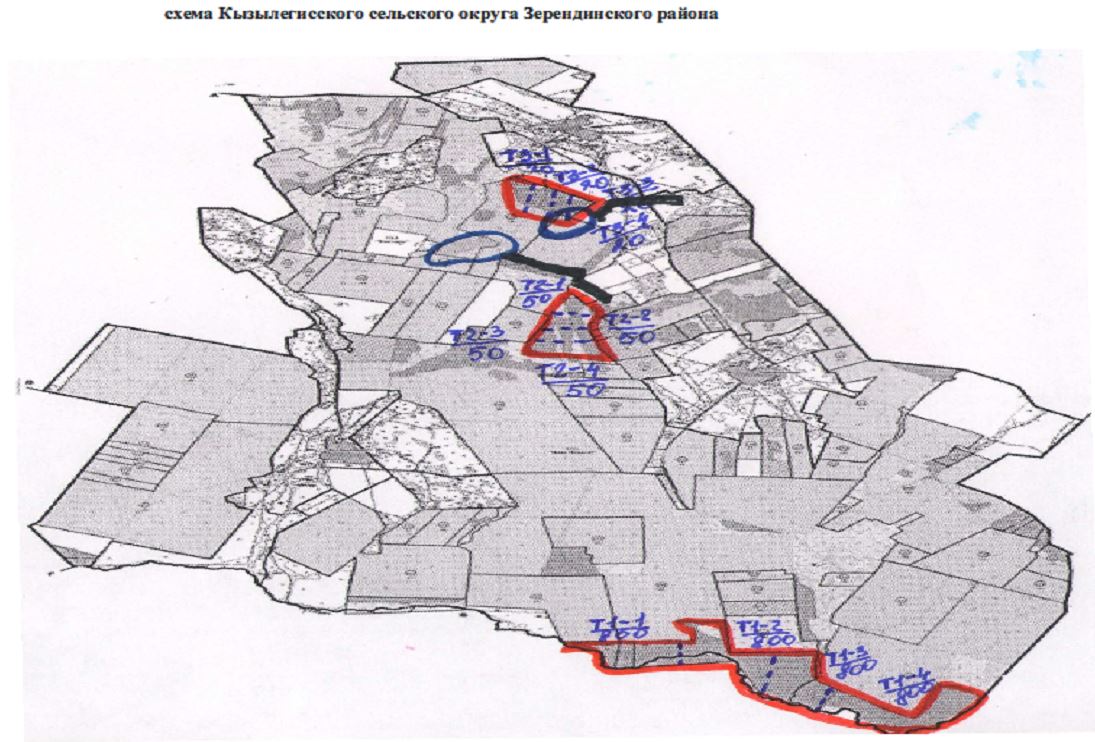 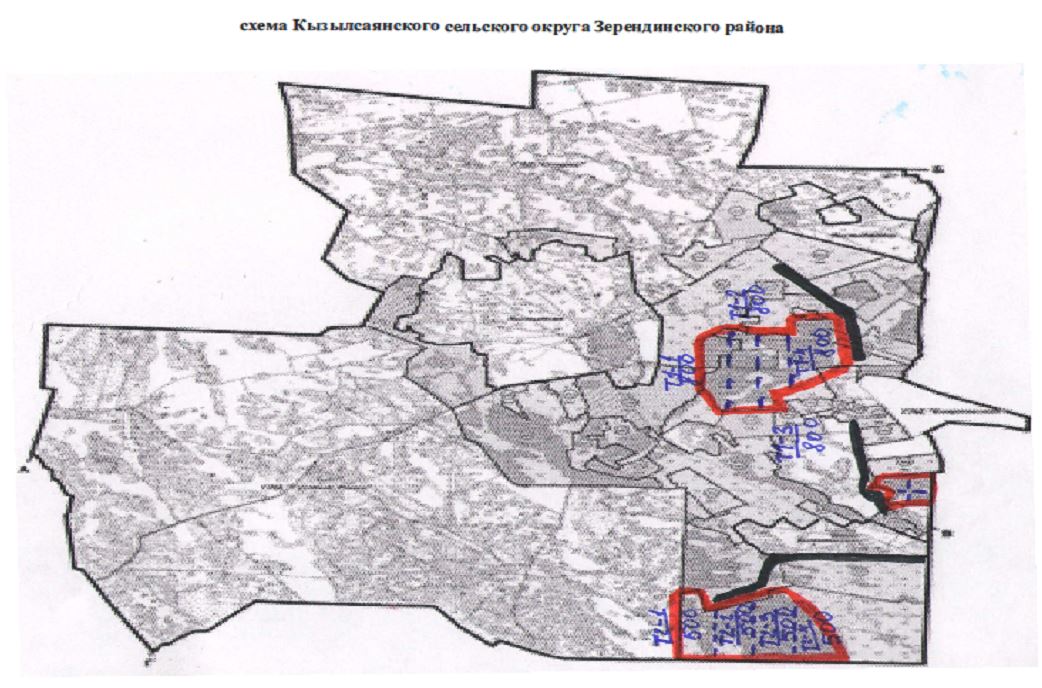 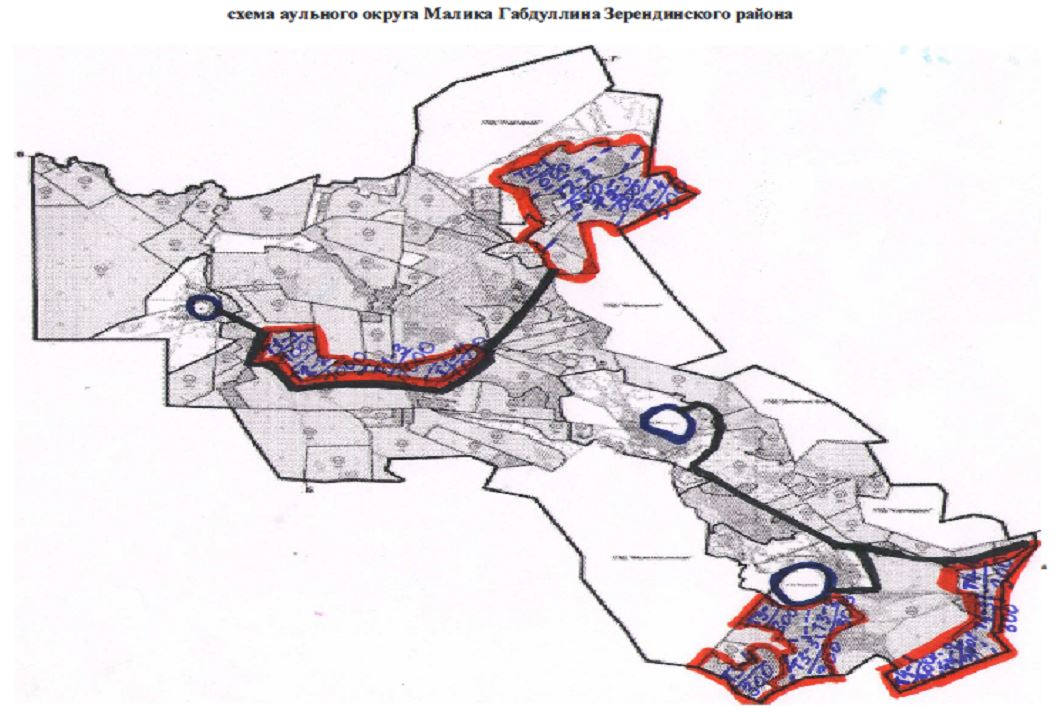 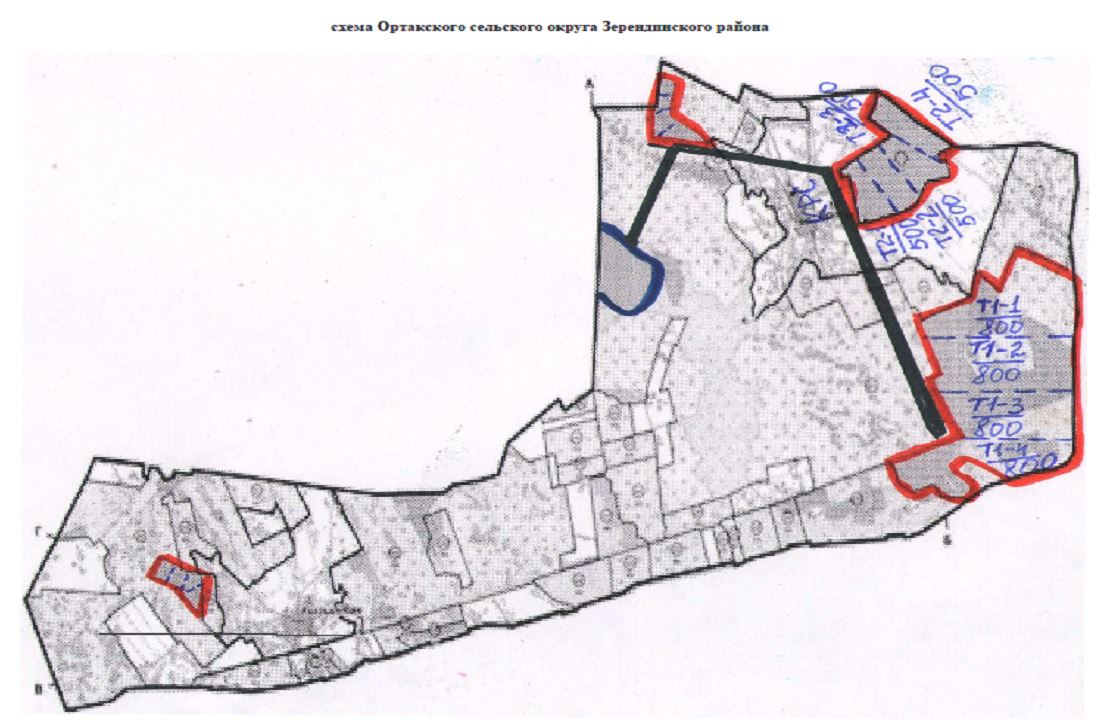 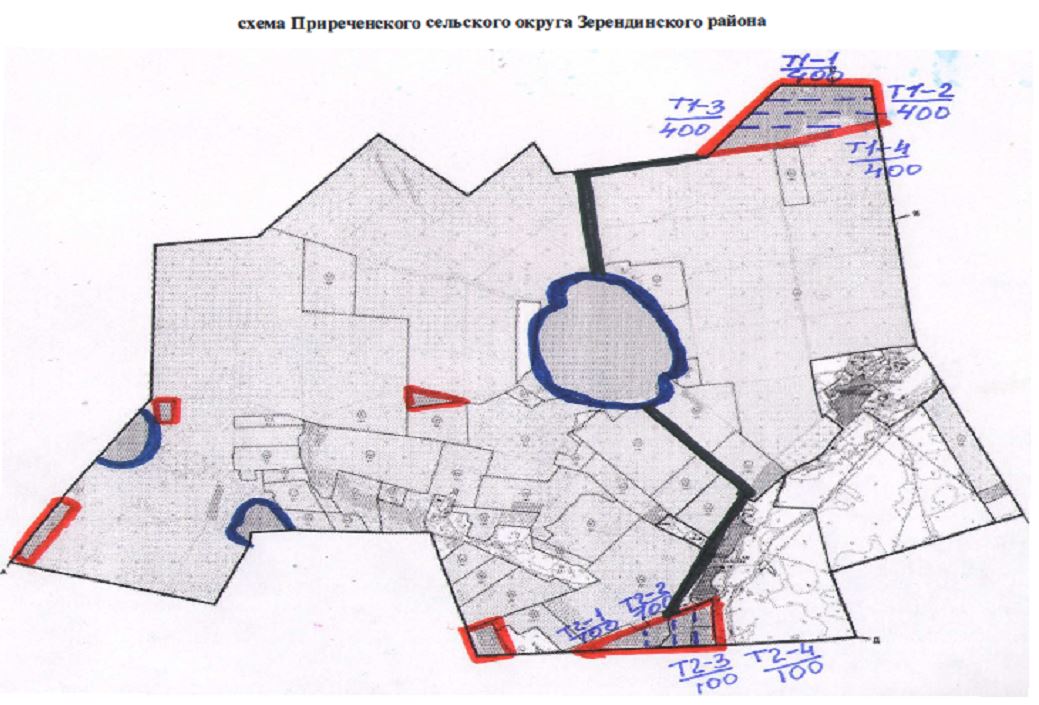 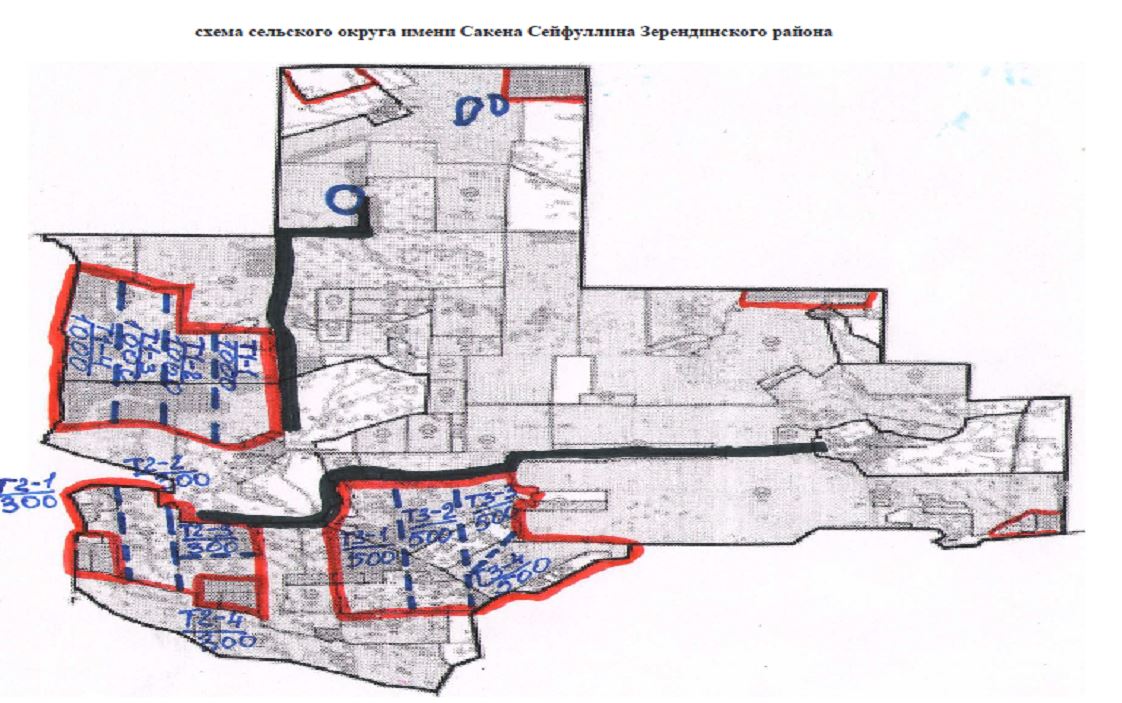 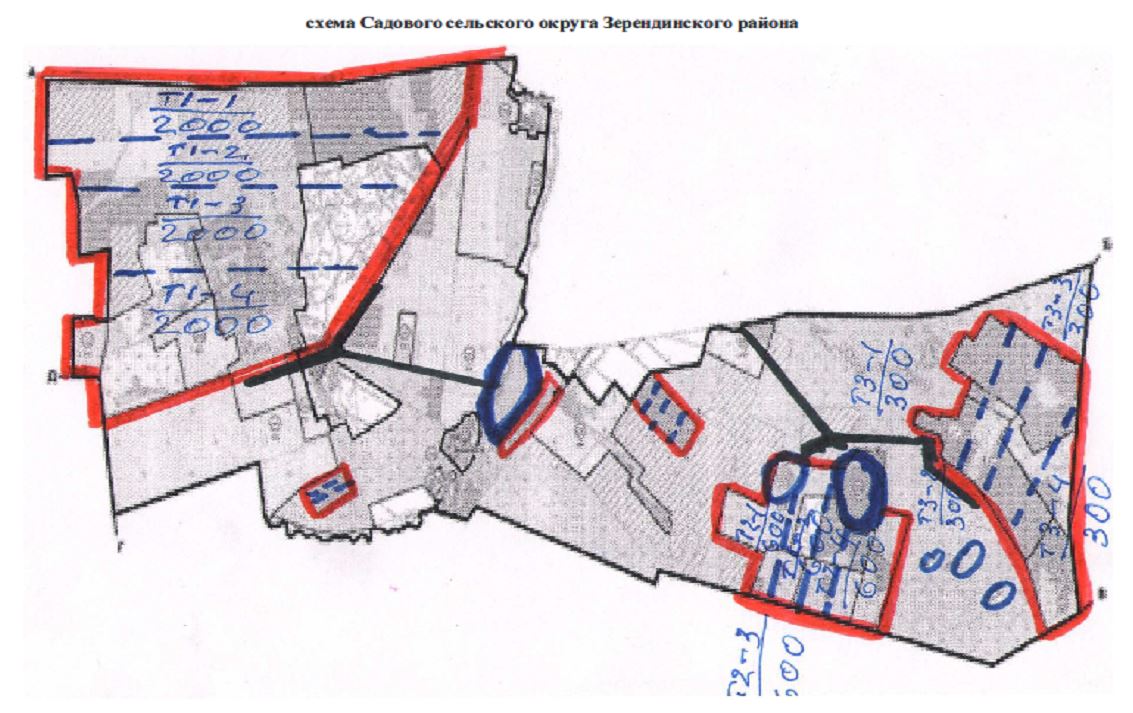 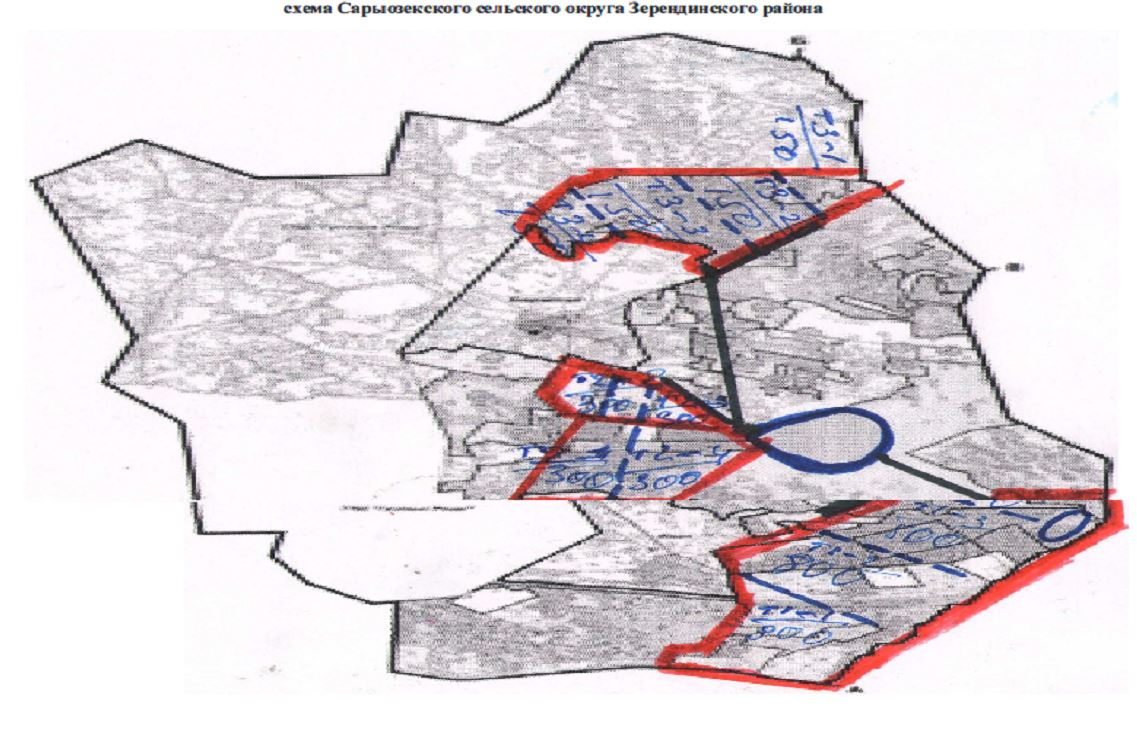 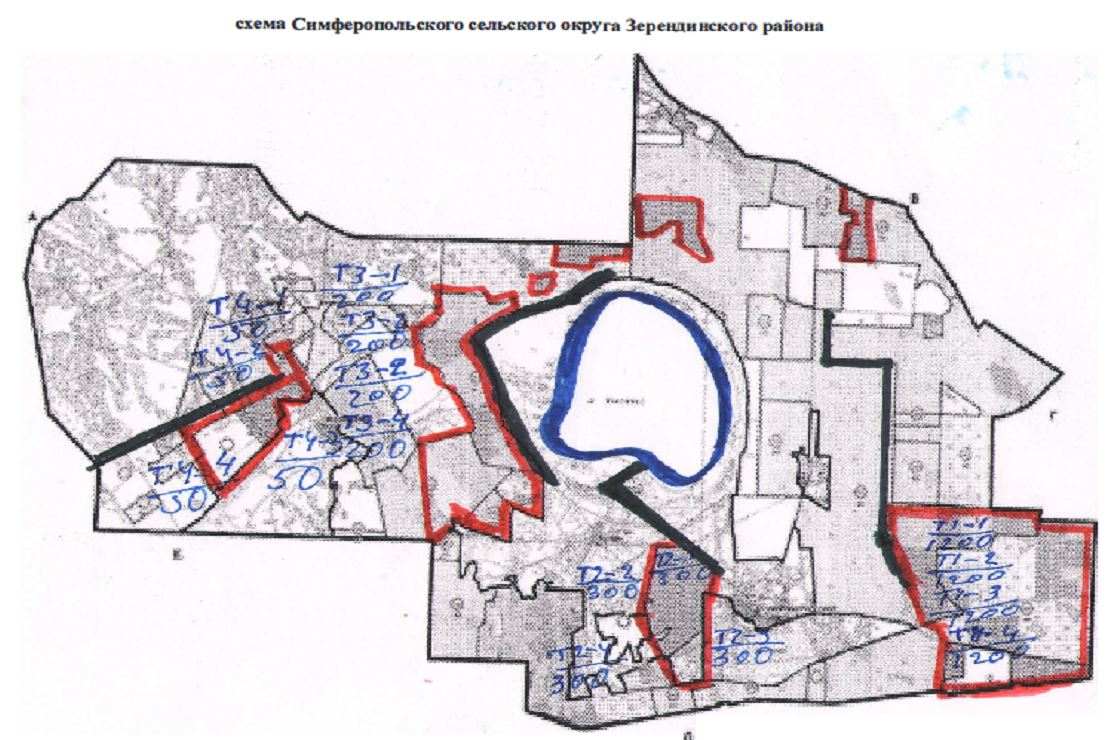 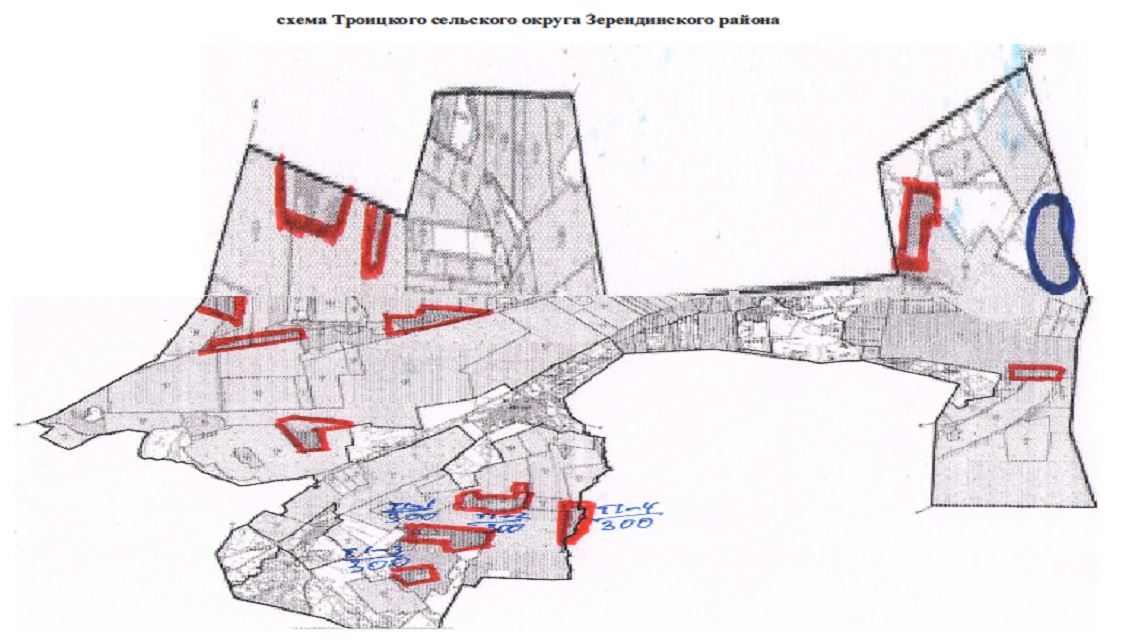 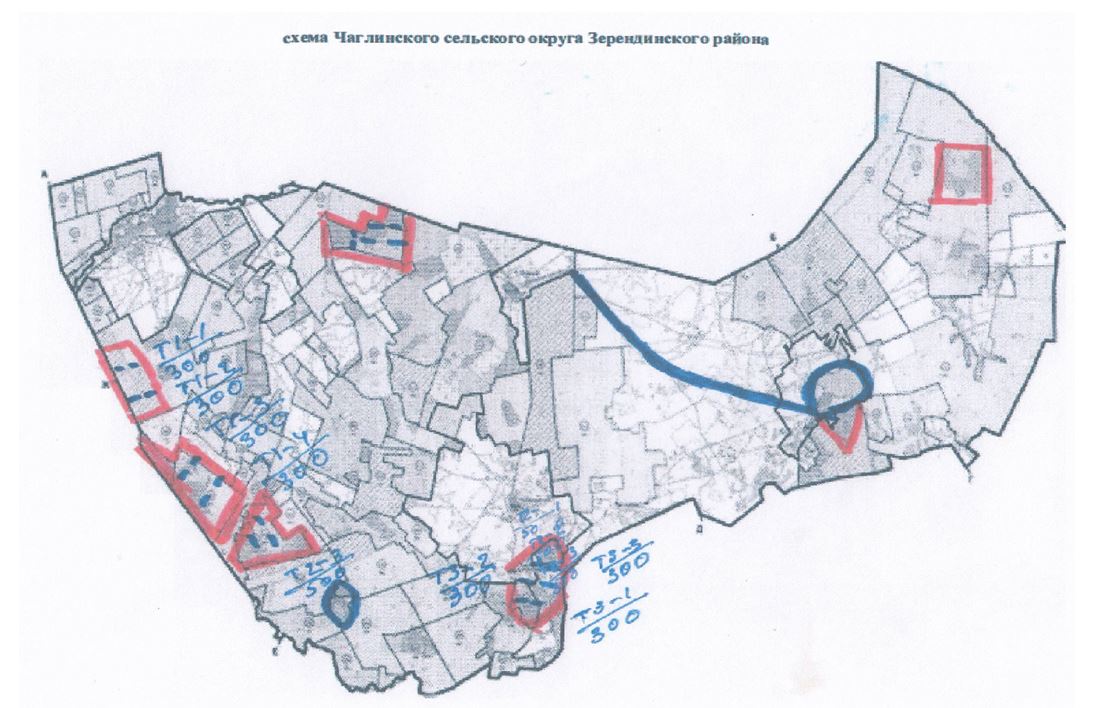 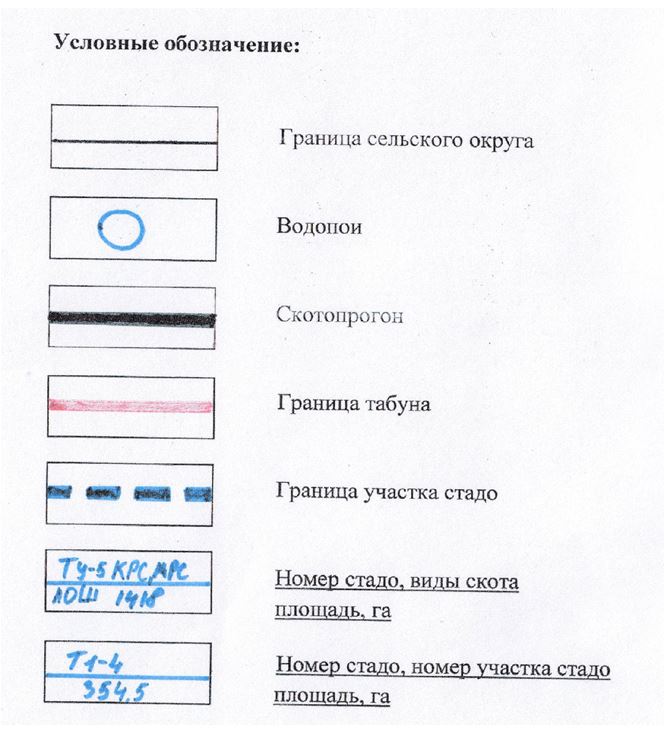  Календарный график по использованию пастбищ, устанавливающий сезонные маршруты выпаса и передвижения сельскохозяйственных животных
					© 2012. РГП на ПХВ «Институт законодательства и правовой информации Республики Казахстан» Министерства юстиции Республики Казахстан
				
      Председатель сессии,
секретарь районного
маслихата

К.Аугалиев

      Аким Зерендинского района

М.Мустафин
Утвержден
решением Зерендинского
районного маслихата
от 25 декабря 2017 года
№ 18-148Приложение 1
к Плану по управлению
пастбищами и их
использованию по
Зерендинскому району
на 2017-2018 годы
№
Фамилия, имя, отчество землепользователей
1
Актаева Сара Марленовна 
2
Ахметжанов Галихан Даркеевич
3
Беккужин Тулебек Бугенбаевич
4
Жакимов Жумабек
5
Каржанов Айбек Женисович
6
Кожахметов Каирбек Закирьянович
7
Мухамадиева Айнагуль Сейпуловна
8
Мухамадиев Мади Зейнулович 
9
Мукушев Сеил Жанатович
10
Мукушева Балшекер Киясовна
11
Секенов Сейткалы Капизович
12
Ташмагамбетова Зауре Алтаевна 
13
Секенов Азамат Темиргалиевич 
14
Ивахин Агбай Туреханович
15
Шкурихин Николай Иванович 
16
Кашаев Тюлебай Абилькажиевич 
17
Абилгазин Курманбай Койбагарович 
18
Ахметов Абай 
19
Аманжолов Абен Аметович
20
Болатов Галымбек Жамбулович
21
Базарбеков Калымбек Базарбекович
22
Дюсенов Калымжан Негметович 
23
Ералин Думан Сейполлович
24
Ерденова Науша Бекеновна 
25
Жумагалиев Боташ Сартаевич
26
Жумабаев Сеилхан Туякович 
27
Исмагзанов Куаныш Бикетович
28
Какимов Канат Базарбаевич
29
Каримбаева Бибигуль Есимбековна
30
Каримбаев Жанбота Калымович
31
Карнашаускене Лидия Александровна
32
Лаврик Евгений Григорьевич
33
Легомина Нина Николаевна
34
Макишев Тауба Долдашевич 
35
Махметов Мурат Газизович
36
Омаров Кусаин Конкашевич 
37
Оразалин Уалихан Жагыпарович
38
Сакенова Роза Балтыхановна
39
Султанова Кульбарам 
40
Сергеенко Николай Матвеевич
41
Сулейменова Гульнар Жауаровна
42
Таласбаев Аманжол 
43
Токушев Болат Мырзабекович
44
Торсанов Кайрат Кайржанович
45
Цехместрук Анна Александровна 
46
Чмерев Николай Михайлович
47
Абельпеисов Ерлан Шаймуратович
48
Амренов Мурат Байгозинович
49
Алибеков Елюбай Алимбаевич
50
Байгабулов Нурлан Баядилович
51
Баймуканов Жаилган Каппасович
52
Жанузаков Даулет Толемисович
53
Исмагулов Орынбай Толебаевич
54
Кожахметов Умиржан Негметжанович
55
Кусаинов Сайранбек Елеусизович
56
Муканов Марат Жасуланович
57
Муканов Мырзагали Амерханович
58
Накенов Досхан Баймекенович
59
Нагуманов Марат Галымжанович
60
Нуржанов Казбек Толегенович
61
Рыспеков Талгат Ескендирович
62
Рыспеков Серик Ескендирович
63
Тогаева Жумабеке Даушкеновна 
64
Тлеуов Токпай Баякович
65
Хамзин Кайратбек Сабирович 
66
Ахметбеков Каирбек Ашкенович
67
Абдрахманов Каныбек Уалиханович
68
Абишев Рамазан Кенжегалиевич
69
Абишев Малгаздар Кабулович
70
Абишев Еслям Кенжегалиевич 
71
Байжанов Кайролла Байжанович
72
Боканов Назымбек Есемсеитович
73
Бекбаев Ерик Хиззатович
74
Бельгумбаева Гульмира Асылбековна
75
Воронов Владимир Геннадьевич
76
Габдуллин Буркут Калымтаевич
77
Елкенов Нурлан Жолдангарович
78
Жиенбаев Молдабек Рахимбекович
79
Исин Ескендир Жантаевич
80
Ищанов Конысбай Темирович
81
Каиржанов Акылжан Ахметжанович
82
Кабдрашев Руслан Зейниденович
83
Костиди Виталий Григорьевич
84
Космаганбетов Сергали Каиргельдинович
85
Касимов Ораз Барлыбаевич
86
Кисельман Александр Александрович
87
Кулажанов Досмухамбет Кулажанович
88
Мадимухаметов Дайыржан Хайргельдинович
89
Мутагаров Марат Раисович
90
Молдахметов Мурат Жагупарович 
91
Мукатаев Касымбек Койбагарович
92
Поздняков Иван Павлович
93
Рамазанов Амангельды Шериязданович 
94
Сироткин Вячеслав Александрович 
95
Сагадиев Серик Даулетович
96
Елкенова Бэла Алексеевна 
97
Степченко Владимир Николаевич 
98
Хамзин Габдрахман
99
Шарипов Байзак 
100
Абылхаев Асылбек Евсекеевич 
101
Айсин Майра Дюсековна 
102
Байсеитов Кайрат Келисович
103
Кабданов Енбек Кабданович
104
Кожахметов Каиржан Негметжанович
105
Рамазанов Жуматай Беккожинович
106
Тлегенова Айжан Камашевна
107
Шарипов Нурланбек Кабдыкаримович
108
Баялин Кадырбек Мурзагалиевич
109
Беймишева Гульзихан Мирзахановна 
110
Бубешев Илияс Аманжолович
111
Дюсенов Жаскайрат Негметович
112
Жусупбекова Мария
113
Каппаров Серик Амангельдинович
114
Косманова Индира Ойратовна
115
Негметов Самархан Сабырович
116
Негметов Уалихан Сабырович
117
Нуртазин Бауржан Бокейханович
118
Сулейменов Акилбек Лиманович
119
Муслимов Мамбет Муслимович 
120
Акишев Жолдасбек Абдильдинович
121
Бексултанов Сабыржан Каденович 
122
Молдашев Алимжан Кенесович
123
Садвакасов Оралтай Сансызбаевич 
124
Жексенбаева Роза Килшибаевна
125
Абуталипов Манарбек Кокиевич
126
Айткенов Ардак Думанович
127
Анешев Нуржан Амангельдинович
128
Адилов Ернурлан Туякович
129
Аскаров Ануарбек Советович
130
Аубакирова Райхан Есимбековна
131
Баймуханбетов Куаныш Жапарович
132
Бекбаев Хиззат Токенович
133
Бектемиров Ердан Мускенович
134
Жакишев Болатбек Сабырбекович
135
Жиенбаев Балташ Жахинович
136
Имангалиев Жанболат Гиззатович 
137
Кенжесов Канат Айдарханович
138
Кусумбаев Майор
139
Мухамбеталин Ербол Сапарович
140
Наурызова Алма Колманбаевна
141
Нурмухамбетов Серик Каппасович
142
Омаров Амантай Беркешович
143
Сейдахметов Айбат Айдарбекович
144
Садуакасов Жумабек Сарсенбаевич
145
Таласбаев Аманжол
146
Тасбулатова Бахит Токтаровна
147
Хамзин Канат Кажибаевич 
148
Шарипов Байзак 
149
Шарипов Серик Темирович 
150
Кенжегозина Мадина Серикбаевна
151
Сергеев Владимир Викторович
152
Актаев Батырбек Жантемирович
153
Бейсенбаев Каирбек Адилханович
154
Каршалова Шарбан Жумагуловна
155
Мурзагельдинов Омар Курмангужанович
156
Мустафин Сагымбай Актаевич
157
Мусин Сайдалы Баймурзинович
158
Хасенов Толеген Шарипович
159
Такишев Мейрам Елемесович 
160
Амиржанов Амангельды Казиевич
161
Амиржанов Ерболат Кайратович
162
Амиржанов Мукатай
163
Ахметов Марат Муфтахадинович
164
Ахметбеков Сайлау Тайшибекович 
165
Байкенов Еркен Даулеткельденович
166
Баядилов Айдаркеш Бектасович
167
Бимаганбетов Аскербай Тукубаевич
168
Есимов Рымбек Аманжолович
169
Елемесов Жандос Мажитович
170
Есимов Серик Таласбаевич 
171
Естаулетов Орал Беисович
172
Есимов Сагнай Ташенович 
173
Жетенов Асылбек Кабжанович
174
Жумагулов Мереке Сабырович
175
Жусуп Айтым Даулетбекулы
176
Капасов Нургали Есимович
177
Накипов Молдатай
178
Тасымбеков Бауыржан Даулетханович
179
Шарипов Зейнулла Алимжанович
180
Хасенов Абдрашит Кабдигалимович
181
Буканов Иркутан Ертайлакулы 
182
Аккузов Ерлан Ерикович
183
Габдулин Алим Ибрагимович
184
Габдулла Біржан Ғалиұлы
185
Жагипаров Бахытжан Тукенович
186
Жакашев Мурат Шаяхметович 
187
Кадиров Багыдат Ерданович 
188
Каржанов Айбек Женисович
189
Мержвинский Геннадий Эдуардович 
190
Оспанов Нурлан Хамитович
191
Темирбаев Серикпай Кушпаевич
192
Усин Иранбек Мейрамович
193
Утеулин Калымтай Кенжетаевич
194
Абилхан Нурланхан 
195
Абылкасов Кадырбек Токтарович
196
Аубакиров Алибек Жамалиденович
197
Букенов Кумурбек Утеулович
198
Беккожина Сабира Есентаевна 
199
Беккожин Ербатыр Есентаевич
200
Бобович Сергей Васильевич
201
Балтабаев Есенгельды Какимович
202
Бекенов Каиргельды Каиржанович
203
Ахметова Роза Есентаевна
204
Водка Владимир Васильевич
205
Епифанов Виктор Трофимович
206
Есентуров Айбек Умирбекович 
207
Есмаганбетова Алия Акылбековна
208
Жексембаев Кенжебек Есмагулович
209
Искакова Жулдыз Серикпаевна 
210
Калиш Павел Валентинович
211
Мазбаев Есенбек Жалмаганбетович
212
Мукатаев Марат Алимжанович
213
Максимчук Александр Андреевич
214
Максимчук Александр Александрович
215
Нурмаганбет Есет Кайржанулы 
216
Олохов Виктор Михаилович
217
Скорик Александр Михайлович
218
Тасмагамбетов Куанышбек Сулейменович
219
Темирбаев Тосынбек Тауыкбайулы 
220
Тулепбаев Жумабек Балтакескенович
221
Айткужин Утемис Курмангалиевич
222
Антоненко Олег Андреевич
223
Ахметжанов Сейлбек Жамсатович
224
Блоха Константин Михайлович
225
Гельманов Давлетбек Беккожинович
226
Ибраева Анар Сергалиевна
227
Койшыбаев Океш
228
Сагандыков Ербол Уралбаевич 
229
Стригин Сергей Иванович
230
Фельбуш Федор Валерьевич
231
Фланчев Сергей Сергеевич
232
Алкенов Джолкыбай Жантаевич
233
Акмолдин Жанадил Жанузакович
234
Бекенов Кайрат Балапанович
235
Бектасов Куаныш Темирболатович
236
Белгибаев Аскар Жангалиевич
237
Джунусов Руслан Рысбаевич
238
Жумангалиев Курмангали Жанайдарович
239
Жусупов Ардак Жоямергенович 
240
Кашаев Тюлебай Абилькажиевич 
241
Сарсенбаев Курман
242
Ташенов Болат Айдарбекович
243
Толебаев Жумабек Балтакескенович
244
Умаров Наурызбай Тотанович
245
Саликова Маржан Болатовна
246
Болатов Нурлан Бакытжанович
247
Ехин Есим Умирбекович
248
Жунусов Казезтай
249
Кадралин Олжас Даулетбекович
250
Кыдырменов Болат Оспанович
251
Нургалиев Марал Кинаятович
252
Оспанов Марат Карашович
253
Танкаев Орал Актанович
254
Уалиев Буркитбай Олжабаевич
255
Шаяхметов Серикжан Рахимжанович 
256
Шарипов Жандос Ахметханович
257
Шокаева Жулдыз 
258
Мукушев Сайлаубек Жанабекович
259
Сарина Сапия Есенгельдиевна
260
Искендиров Кадыр Ахметович
261
Савик Полина Степановна
262
Ротэрмель Юрий Теодорович
263
Сайдалинов Бексейт Зайкенович
264
Тезекбаев Табылды Уахитович 
265
Абдульманов Мереке Жумашевич
266
Абилкадиров Баян Токсанбайулы
267
Букенов Жанболат Беккужинович
268
Едрисов Шыныбай Омралиевич
269
Есмагамбетов Ардак Асылбекович
270
Ибраев Токтар Казбаевич
271
Казжанов Калижан Тулегенович
272
Какенов Кенжебек Абжанович
273
Какенов Мурат Манапович
274
Кокенов Танат Манапович 
275
Какен Кенжебек Акжанулы
276
Айтбаев Болатбек Кашыкенович 
277
Мухамбетжанов Талгат Койбагарович
278
Мухамбетов Бахытжан Сеитович
279
Нурмуханова Даметкен
280
Уразалин Алибек Каирбекович
281
Оразалин Жанарбек Айтешевич
282
Садвакасов Жумаш Такауович
283
Ташмагамбетов Аскарбек Каиратович
284
Букенов Жанболат Беккужинович
285
Абуталипов Берикжан Нуртаевич 
286
Бркенов Есембек 
287
Бркенов Нурлан Есетович
288
Ескендиров Ерсаин Калымович
289
Исин Кенесары Кенжебаевич 
290
Кулатаев Думан Шоматович
291
Кизатов Абай Мубаракович
292
Тулеубеков Аккыз
293
Аиткожин Нурпеис Кажыгалиевич
294
Баймурзина Аинамкоз Тайсериковна 
295
Боранбаев Василии Кабинович
296
Дюсенов Досымбек Аубакирович
297
Есенов Бауыржан Магауович 
298
Жаканов Кайдар
299
Жакупова Турсун Манатовна
300
Жахин Кенжебек Саменович
301
Жусупов Сайранбек Дулатович
302
Исламбеков Бауржан Нурмадиевич
303
Кайржанов Ауез Ныгметович
304
Каиров Рымпек Досымбекович
305
Курсарин Айдарбек Ануарович
306
Курманбаев Самат Койбагарович
307
Карабалин Султангали
308
Кызыр Муса 
309
Марченко Иван Иванович
310
Мукушев Сабыртай Наурызбаевич
311
Мухамеджанов Болат Кожыбаевич
312
Нурабаев Баймурат Кажмуратович
313
Рамазанова Акмарал Фазыловна
314
Рахимов Ербол Шешегараевич
315
Рахимов Мурат Касымбекович
316
Саменов Кизат
317
Тащеев Елтай Татимбаевич
318
Ташимов Карим
319
Тиржанов Алмаз Беркутович 
320
Тлеуов Дулат Шарипович
321
Хасенов Каиркен Сагдиевич
322
Игибаев Жанболат Жолдангаревич
323
Акынова Кунсулу Маулиевна
324
Бекишев Алмас Айтмуханбетович
325
Дюсенов Багдат Кожмухамматович
326
Жексенбаева Бибижан 
327
Жанбеков Мирзаахмет Жаркенович
328
Магауов Еслямбек Жаксыгельдинович
329
Тасыгожин Танат Кенесович
330
Торсанов Кайрат Кайржанович 
331
Хайвар Унбет
332
Шарипов Ризабек Кенжебекович
Наименование юридических лиц землепользователей
Наименование юридических лиц землепользователей
333
Товарищество с ограниченной ответственностью "АсНо Кокше"
334
Товарищество с ограниченной ответственностью "Агро KZ" 
335
Товарищество с ограниченной ответственностью "Асыл 2015"
336
Товарищество с ограниченной ответственностью "Номад Агро-1" 
337
Товарищество с ограниченной ответственностью "Баур-Н" 
338
Товарищество с ограниченной ответственностью "Евро Гарант" 
339
Товарищество с ограниченной ответственностью "Есдаулет" 
340
Товарищество с ограниченной ответственностью "Кантай Агро" 
341
Товарищество с ограниченной ответственностью "Мирас Жер"
342
Товарищество с ограниченной ответственностью "Сарсеке" 
343
Товарищество с ограниченной ответственностью "Тауба К"
344
Товарищество с ограниченной ответственностью "Тауба Сервис"
345
Товарищество с ограниченной ответственностью "Тиянак Трейд"
346
Товарищество с ограниченной ответственностью "Туполевка 2007"
347
Товарищество с ограниченной ответственностью "Кылшакты"
348
Товарищество с ограниченной ответственностью "Зеренда-Астык"
349
Товарищество с ограниченной ответственностью "Алекс Агро" 
350
Товарищество с ограниченной ответственностью "Акжол-2011"
351
Товарищество с ограниченной ответственностью "СХП ВиАл"
352
Товарищество с ограниченной ответственностью "Жылы Тобе-05" 
353
Товарищество с ограниченной ответственностью "Жанат-2004"
354
Товарищество с ограниченной ответственностью "Жана-аул 2012" 
355
Товарищество с ограниченной ответственностью "Интер терра" 
356
Товарищество с ограниченной ответственностью "Карлы кол"
357
Товарищество с ограниченной ответственностью "Обама" 
358
Товарищество с ограниченной ответственностью "Ондіріс Агро"
359
Товарищество с ограниченной ответственностью "Проскура"
360
Товарищество с ограниченной ответственностью "РЕАБВи"
361
Товарищество с ограниченной ответственностью "Аз"
362
Товарищество с ограниченной ответственностью "Айганым–К" 
363
Товарищество с ограниченной ответственностью "Жүзбай и К"
364
Товарищество с ограниченной ответственностью "Эльдарадо 2015"
365
Товарищество с ограниченной ответственностью "Викторовское"
366
Товарищество с ограниченной ответственностью "Айдарлы" 
367
Товарищество с ограниченной ответственностью "Сеним Жер" 
368
Товарищество с ограниченной ответственностью "Химик" 
369
Товарищество с ограниченной ответственностью "Адилет"
370
Товарищество с ограниченной ответственностью "АгропромМех"
371
Товарищество с ограниченной ответственностью "Агро-Люкс-Кокше" 
372
Товарищество с ограниченной ответственностью "Умай Жер" 
373
Товарищество с ограниченной ответственностью "Кумыс-Кокше"
374
Товарищество с ограниченной ответственностью "Мурагер-2030" 
375
Товарищество с ограниченной ответственностью "KazGrain Feeders" 
376
Товарищество с ограниченной ответственностью "Zeren Grain" 
377
Товарищество с ограниченной ответственностью "Егін и К"
378
Товарищество с ограниченной ответственностью "Жас Дихан"
379
Товарищество с ограниченной ответственностью "FART 2015" 
380
Товарищество с ограниченной ответственностью "ЦРП Уміт"
381
Товарищество с ограниченной ответственностью "МТС Кокшетау" 
382
Товарищество с ограниченной ответственностью "Карашилик А"
383
Товарищество с ограниченной ответственностью "Коктерек Н" 
384
Товарищество с ограниченной ответственностью "Рустем-2006"
385
Товарищество с ограниченной ответственностью "Новая Эра"
386
Товарищество с ограниченной ответственностью "Актас" 
387
Товарищество с ограниченной ответственностью "Нарол"
388
Товарищество с ограниченной ответственностью "Дихан Плюс"
389
Товарищество с ограниченной ответственностью "Грин Азия"
390
Товарищество с ограниченной ответственностью "Альянс Агро Инвест"
391
Товарищество с ограниченной ответственностью "Агрокласс"
392
Товарищество с ограниченной ответственностью "Богви Агро" 
393
Товарищество с ограниченной ответственностью "Жамантұз Бақ"
394
Товарищество с ограниченной ответственностью "Жасканат Жер"
395
Товарищество с ограниченной ответственностью "Игілік Шапағат Нұр" 
396
Товарищество с ограниченной ответственностью "Иглік Астык-2030"
397
Товарищество с ограниченной ответственностью "АкСерАк 2050"
398
Товарищество с ограниченной ответственностью "Канай Би-1"
399
Товарищество с ограниченной ответственностью "Кокше-Виктория"
400
Товарищество с ограниченной ответственностью "Колос -2014" 
401
Товарищество с ограниченной ответственностью "Бокен-тау"
402
Товарищество с ограниченной ответственностью "Флагман Агро"
403
Товарищество с ограниченной ответственностью "АФ Бурабай-2007"
404
Товарищество с ограниченной ответственностью "Дюсенбе кажи"
405
Товарищество с ограниченной ответственностью "Кен Дала-2012"
406
Товарищество с ограниченной ответственностью "Киелы жер"
407
Товарищество с ограниченной ответственностью "Набат Пухальское"
408
Товарищество с ограниченной ответственностью "Нар-АгроИнвест"
409
Товарищество с ограниченной ответственностью "Туражол"
410
Товарищество с ограниченной ответственностью "Шортан М"
411
Товарищество с ограниченной ответственностью "Павловка" 
412
Товарищество с ограниченной ответственностью "Кумдыколь"
413
Товарищество с ограниченной ответственностью "Жаксылык Agro" 
414
Товарищество с ограниченной ответственностью "Арка Алуа"
415
Товарищество с ограниченной ответственностью "АгроКрестьянский двор" 
416
Товарищество с ограниченной ответственностью "СХП Асар"
417
Товарищество с ограниченной ответственностью "Байтерек НП" 
418
Товарищество с ограниченной ответственностью "Ер-Хан-2004"
419
Товарищество с ограниченной ответственностью "СХП Жыланды"
420
Товарищество с ограниченной ответственностью "СХП Шолпан"
421
Товарищество с ограниченной ответственностью "Жанатлек" 
422
Товарищество с ограниченной ответственностью "Гран Кокшетау" 
423
Товарищество с ограниченной ответственностью "КосЕл Агро" 
424
Товарищество с ограниченной ответственностью "Агрофирма Кара-озек" 
425
Товарищество с ограниченной ответственностью "МТС Кокшетау" 
426
Товарищество с ограниченной ответственностью "Аккайн+Ж" 
427
Товарищество с ограниченной ответственностью "Номад Агро-1" 
428
Товарищество с ограниченной ответственностью "Агротрейд Кокше" 
429
Товарищество с ограниченной ответственностью "Актас су"
430
Товарищество с ограниченной ответственностью "Жигер-А"
431
Товарищество с ограниченной ответственностью "Жаркын 2020"
432
Товарищество с ограниченной ответственностью "Салмар Агро С"
433
Товарищество с ограниченной ответственностью "Корпорация ORLEY LTD" 
434
Товарищество с ограниченной ответственностью "СХП Айдын"
435
Товарищество с ограниченной ответственностью "СХП Шагала"
436
Товарищество с ограниченной ответственностью "Актас" 
437
Товарищество с ограниченной ответственностью "Кокшетау Астык Инвест ЛТД"Приложение 2
к Плану по управлению
пастбищами и их
использованию по
Зерендинскому району
на 2017-2018 годы
Годы
Загон 1
Загон 2
Загон 3
Загон 4
2017
весенне-летний сезон 1
летний сезон 2
осенний сезон 3
отдыхающий загон
2018
отдыхающий загон
весенне-летний сезон 1
летний сезон 2
осенний сезон 3Приложение 3
к Плану по управлению
пастбищами и их
использованию по
Зерендинскому району
на 2017-2018 годыПриложение 4
к Плану по управлению
пастбищами и их
использованию по
Зерендинскому району
на 2017-2018 годыПриложение 5
к Плану по управлению
пастбищами и их
использованию по
Зерендинскому району
на 2017-2018 годыПриложение 6
к Плану по управлению
пастбищами и их
использованию по
Зерендинскому району
на 2017-2018 годыПриложение 7
к Плану по управлению
пастбищами и их
использованию по
Зерендинскому району
на 2017-2018 годы
№
Наименование поселка, села, сельских округов
Количество загонов в 2017 году
Количество загонов в 2017 году
Количество загонов в 2017 году
Количество загонов в 2017 году
Количество загонов в 2018 году
Количество загонов в 2018 году
Количество загонов в 2018 году
Количество загонов в 2018 году
№
Наименование поселка, села, сельских округов
1
2
3
4
1
2
3
4
1
Аккольский
весенне-летний сезон
летний сезон
летне-осенний сезон
отдыхающий загон
отдыхающий загон
весенне-летний сезон
летний сезон
летне-осенний сезон
2
поселок Алексеевка
весенне-летний сезон
летний сезон
отдыхающий загон
летне-осенний сезон
весенне-летний сезон
летний сезон
летне-осенний сезон
отдыхающий загон
3
село Айдабол
весенне-летний сезон
отдыхающий загон
летний сезон
летне-осенний сезон
весенне-летний сезон
летний сезон
отдыхающий загон
летне-осенний сезон
4
Байтерекский
отдыхающий загон
весенне-летний сезон
летний сезон
летне-осенний сезон
весенне-летний сезон
отдыхающий загон
летний сезон
летне-осенний сезон
5
Булакский
весенне-летний сезон
летний сезон
летне-осенний сезон
отдыхающий загон
весенне-летний сезон
летний сезон
отдыхающий загон
летне-осенний сезон
6
Викторовский
весенне-летний сезон
отдыхающий загон
летний сезон
летне-осенний сезон
весенне-летний сезон
летний сезон
отдыхающий загон
летне-осенний сезон
7
Зерендинский
весенне-летний сезон
летний сезон
отдыхающий загон
летне-осенний сезон
весенне-летний сезон
отдыхающий загон
летний сезон
летне-осенний сезон
8
Исаковский
отдыхающий загон
весенне-летний сезон
летний сезон
летне-осенний сезон
весенне-летний сезон
отдыхающий загон
летний сезон
летне-осенний сезон
9
Конысбайский
весенне-летний сезон
летний сезон
отдыхающий загон
летне-осенний сезон
весенне-летний сезон
летний сезон
летне-осенний сезон
отдыхающий загон
10
Кызылсаянский
весенне-летний сезон
летний сезон
летне-осенний сезон
отдыхающий загон
весенне-летний сезон
летний сезон
отдыхающий загон
летне-осенний сезон
11
Кызылегисский
весенне-летний сезон
летний сезон
отдыхающий загон
летне-осенний сезон
весенне-летний сезон
летний сезон
летне-осенний сезон
отдыхающий загон
12
Кусепский
весенне-летний сезон
летний сезон
летне-осенний сезон
отдыхающий загон
весенне-летний сезон
летний сезон
отдыхающий загон
летне-осенний сезон
13
имени Канай би
весенне-летний сезон
летний сезон
отдыхающий загон
летне-осенний сезон
весенне-летний сезон
летний сезон
летне-осенний сезон
отдыхающий загон
14
Ортакский
весенне-летний сезон
летний сезон
летне-осенний сезон
отдыхающий загон
весенне-летний сезон
летний сезон
отдыхающий загон
летне-осенний сезон
15
М.Габдуллина
весенне-летний сезон
летний сезон
отдыхающий загон
летне-осенний сезон
весенне-летний сезон
летний сезон
летне-осенний сезон
отдыхающий загон
16
Приреченский
весенне-летний сезон
летний сезон
летне-осенний сезон
отдыхающий загон
весенне-летний сезон
летний сезон
отдыхающий загон
летне-осенний сезон
17
имени С.Сейфуллина
весенне-летний сезон
летний сезон
отдыхающий загон
летне-осенний сезон
весенне-летний сезон
летний сезон
летне-осенний сезон
отдыхающий загон
18
Садовый
весенне-летний сезон
летний сезон
летне-осенний сезон
отдыхающий загон
весенне-летний сезон
летний сезон
отдыхающий загон
летне-осенний сезон
19
Сарыозекский
весенне-летний сезон
летний сезон
отдыхающий загон
летне-осенний сезон
весенне-летний сезон
летний сезон
летне-осенний сезон
отдыхающий загон
20
Симферопольский
весенне-летний сезон
летний сезон
летне-осенний сезон
отдыхающий загон
весенне-летний сезон
летний сезон
отдыхающий загон
летне-осенний сезон
21
Троицкий
весенне-летний сезон
летний сезон
отдыхающий загон
летне-осенний сезон
весенне-летний сезон
летний сезон
летне-осенний сезон
отдыхающий загон
22
Чаглинский
весенне-летний сезон
летний сезон
летне-осенний сезон
отдыхающий загон
весенне-летний сезон
летний сезон
отдыхающий загон
летне-осенний сезон